ՈՐՈՇՈՒՄ N 47-Ա24  ՄԱՐՏԻ 2022թ.ՀԱՅԱՍՏԱՆԻ ՀԱՆՐԱՊԵՏՈՒԹՅԱՆ ՍՅՈՒՆԻՔԻ ՄԱՐԶԻ ԿԱՊԱՆ  ՀԱՄԱՅՆՔԻ ԿԱՊԱՆ ՔԱՂԱՔԻ ԳՐ.ԱՐԶՈՒՄԱՆՅԱՆ ՓՈՂՈՑԻ 3-ՐԴ ՆՐԲԱՆՑՔԻ ԹԻՎ 79  ՀԱՍՑԵՈՒՄ  ԳՏՆՎՈՂ, ՀԱՄԱՅՆՔԱՅԻՆ  ՍԵՓԱԿԱՆՈՒԹՅՈՒՆ  ՀԱՆԴԻՍԱՑՈՂ ՀՈՂԱՄԱՍՆ  ԱՃՈՒՐԴԱՅԻՆ ԿԱՐԳՈՎ  ՕՏԱՐԵԼՈՒ  ՄԱՍԻՆՂեկավարվելով «Տեղական ինքնակառավարման մասին» Հայաստանի Հանրապետության օրենքի 18-րդ հոդվածի 1-ին մասի 21-րդ կետով, համաձայն Հայաստանի Հանրապետության Հողային օրենսգրքի 63-րդ և 67-րդ հոդվածների, Հայաստանի Հանրապետության կառավարության 2006 թվականի ապրիլի 20-ի N 723-Ն, 2001 թվականի ապրիլի 12-ի  N 286 որոշումների   և հաշվի առնելով Կապան համայնքի  ղեկավարի  առաջարկությունը, Կապան համայնքի ավագանին   որոշում  է.1. Հայաստանի Հանրապետության Սյունիքի մարզի Կապան համայնքի Կապան քաղաքի Գր. Արզումանյան փողոցի 3-րդ նրբանցքի թիվ 79 հասցեում գտնվող, համայնքային  սեփականություն հանդիսացող  0.025  հեկտար մակերեսով բնակավայրերի նպատակային նշանակության «հասարակական կառուցապատման հողեր» գործառնական նշանակության հողամասը (կադաստրային ծածկագիր 09-001-0113-0204) աճուրդային կարգով օտարել` ավտոլվացման կետ  կառուցելու նպատակով, մեկնարկային գին սահմանելով   721 875 (յոթ հարյուր քսանմեկ հազար ութ հարյուր յոթանասունհինգ) ՀՀ դրամ: 2. Համայնքի ղեկավարին՝ սույն որոշումից բխող գործառույթներն իրականացնել օրենսդրությամբ սահմանված կարգով:Կողմ  ( 18 )`ԱՆՈՒՇ ՄԵԺԼՈՒՄՅԱՆ              __________________ԳՈՌ ԹԱԴԵՎՈՍՅԱՆ                 __________________ՍՊԱՐՏԱԿ ԶԱՔԱՐՅԱՆ              __________________ԶՈՐԱՅՐ ԳԱԼՍՏՅԱՆ                  __________________ՎԱՀԱՆ ՂԱԶԱՐՅԱՆ                  __________________ՅՈՒՐԻԿ ՀԱՐՈՒԹՅՈՒՆՅԱՆ     __________________ԱՆԺԵԼԱ ԱԼԵՔՍԱՆՅԱՆ           __________________ ԱՐՇԱԿ ՀԱՐՈՒԹՅՈՒՆՅԱՆ      __________________ԱԼԵՆ ՄԱՐՏԻՐՈՍՅԱՆ              __________________ՀԱՍՄԻԿ ՄԱՐՏԻՐՈՍՅԱՆ         __________________ՏԻԳՐԱՆ ԻՎԱՆՅԱՆ                  __________________ԱՐՏՅՈՄ ՀԱՐՈՒԹՅՈՒՆՅԱՆ   __________________ԱԼԵՔՍԱՆԴՐ ԳՐԻԳՈՐՅԱՆ     __________________ԱՐՄԵՆ ՀՈՎՀԱՆՆԻՍՅԱՆ        __________________ՄԱՐԻՆԵ ՀԱՐՈՒԹՅՈՒՆՅԱՆ   __________________ՆԱՐԻՆԵ ԳՐԻԳՈՐՅԱՆ             __________________ԻՎԱՆ ԿՈՍՏԱՆԴՅԱՆ                __________________ԱՍԱՏՈՒՐ ԱՍԱՏՐՅԱՆ                __________________                    Դեմ ( 0 )Ձեռնպահ ( 0 )                   ՀԱՄԱՅՆՔԻ ՂԵԿԱՎԱՐԻ                            ԱՌԱՋԻՆ ՏԵՂԱԿԱԼ   __________________     ԳՈՌ ԹԱԴԵՎՈՍՅԱՆ2022թ. մարտի 24ք. Կապան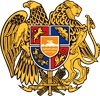 ՀԱՅԱՍՏԱՆԻ ՀԱՆՐԱՊԵՏՈՒԹՅՈՒՆ
ՍՅՈՒՆԻՔԻ ՄԱՐԶ
ԿԱՊԱՆ  ՀԱՄԱՅՆՔԻ  ԱՎԱԳԱՆԻ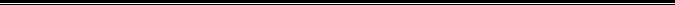 